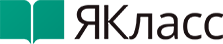 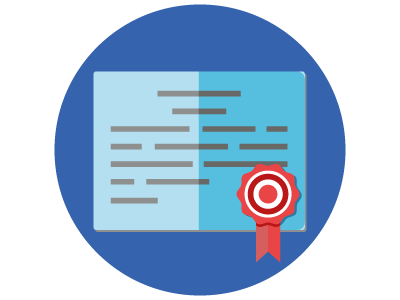 Здравствуйте, Тамара Андреевна Зевина!Благодарим вас  за плодотворную работу с использованием цифрового образовательного ресурса «ЯКласс» в первом полугодии 2020–2021 учебного года. Традиционно в конце декабря мы вручаем благодарственные письма администраторам школ, которые активно внедряли и применяли наш ресурс, помогали коллегам осваивать инновационные технологии и поддерживали педагогов и учащихся.
Спасибо, что выбираете «ЯКласс»! Желаем вам дальнейших успехов в новом полугодии!
 Скачать сертификатС уважением,
команда ЯКласс 